Судиславские ВЕДОМОСТИ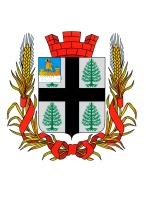 ИНФОРМАЦИОННЫЙ БЮЛЛЕТЕНЬУчредитель: Совет депутатов и администрация городского поселения посёлок Судиславль Судиславского муниципального района Костромской областиСудиславский муниципальный районАдминистрация городского поселения поселок СудиславльПОСТАНОВЛЕНИЕ25.11.2019 г. № 109Об утверждении муниципальной программы«Формирование комфортной городской средына территории городского поселения поселокСудиславль Судиславского муниципальногорайона на 2018-2024 годы»В целях приведения муниципальной программы «Формирование современной городской среды на территории городского поселения поселок Судиславль Судиславского муниципального района на 2018 – 2022 годы» в соответствие с методическими рекомендациями, утвержденными приказом Минстроя России от 18.03.2019 г. № 162/пр и методическими рекомендациями, утвержденными приказом Минстроя России от 06.04.2017 г. № 691/пр, руководствуясь Уставом муниципального образования городское поселение поселок Судиславль Судиславского муниципального района, Администрация городского поселения поселок Судиславль постановляет:1. Утвердить прилагаемую муниципальную программу «Формирование комфортной городской среды на территории городского поселения поселок Судиславль Судиславского муниципального района на 2018-2024 годы».2. Признать утратившими силу:- постановление администрации городского поселения поселок Судиславль Судиславского муниципального района № 37 от 28.04.2018 г. " Об утверждении муниципальной программы «Формирование современной городской среды на территории городского поселения поселок Судиславль Судиславского муниципального района на 2018-2022 годы»";- постановление администрации городского поселения поселок Судиславль Судиславского муниципального района № 33 от 19.03.2019 года "О внесении изменений в постановление администрации городского поселения поселок Судиславль Судиславского муниципального района Костромской № 37 от 28.04.2018 года " Об утверждении муниципальной программы «Формирование современной городской среды на территории городского поселения поселок Судиславль Судиславского муниципального района на 2018-2022 годы»".3. Контроль за исполнением постановления оставляю за собой.4. Настоящее постановление вступает в силу со дня его официального опубликования.Глава городского поселенияпоселок Судиславль:								М.А.БеляеваПриложениек постановлению администрациигородского поселения поселок СудиславльСудиславского муниципального районаКостромской областиот 25.11. 2019 года № 109Муниципальная программа"Формирование комфортной городской среды на территории городского поселения поселок Судиславль Судиславского муниципального района на 2018-2024 годы»Раздел I. ПАСПОРТ МУНИЦИПАЛЬНОЙ ПРОГРАММЫ «ФОРМИРОВАНИЕ КОМФОРТНОЙ ГОРОДСКОЙ СРЕДЫ НА ТЕРРИТОРИИ ГОРОДСКОГО ПОСЕЛЕНИЯ ПОСЕЛОК СУДИСЛАВЛЬ СУДИСЛАВСКОГО МУНИЦИПАЛЬНОГО РАЙОНА НА 2018-2024 ГОДЫ»РАЗДЕЛ II. ХАРАКТЕРИСТИКА ТЕКУЩЕГО СОСТОЯНИЯСФЕРЫ РЕАЛИЗАЦИИ ПРОГРАММЫМуниципальная программа разработана на основании методических рекомендаций по подготовке государственных программ субъектов Российской Федерации и муниципальных программ формирования современной городской среды в рамках реализации приоритетного проекта "Формирование комфортной городской среды" на 2018 - 2022 годы, утвержденных Приказом Министерства строительства и жилищно-коммунального хозяйства Российской Федерации от 6 апреля 2017 года N 691/пр. В целях настоящей Муниципальной программы под дворовой территорией понимается совокупность территорий, прилегающих к многоквартирным домам, с расположенными на них объектами, предназначенными для обслуживания и эксплуатации таких домов, и элементами благоустройства этих территорий, в том числе парковками (парковочными местами), тротуарами и автомобильными дорогами, включая автомобильные дороги, образующие проезды к территориям, прилегающим к многоквартирным домам.Большинство объектов внешнего благоустройства муниципального района, такие как общественные территории, не обеспечивают комфортных условий для жизни, деятельности и отдыха населения и нуждаются в ремонте или реконструкции. Это отрицательно сказывается на внешней привлекательности и уровне благоустроенности территории городского поселения поселок Судиславль муниципального района.Большое значение в благоустройстве населенных пунктов имеют дворовые территории многоквартирных жилых домов. По состоянию на 1 января 2017 года на территории муниципального образования в населенных пунктах, с численностью населения свыше одной тысячи человек 36 дворовых территорий (общая площадь 54,6 тыс. кв.м.). Основная часть домов построена от 30 до 50 лет назад.Благоустройство дворовых территорий многоквартирных домов на сегодняшний день полностью или частично не отвечает нормативным требованиям.В ряде домов отсутствуют проезды и дорожки с твёрдым покрытием, а там, где они имеются, асфальтовое покрытие имеет высокий физический износ на 70%-80% и требует восстановления или ремонта.Общее состояние озеленения дворовых территорий оставляет желать лучшего – отсутствуют цветники, газоны, нет обновления деревьев и кустарников. В ряде дворов отсутствует освещение придомовых территорий, отсутствуют скамейки и урны. Мало где имеются обустроенные детские и спортивные площадки. Наличие на придомовых территориях разрушенных хозяйственных строений создает угрозу жизни и здоровью граждан, значительно ухудшает их внешний вид. Надлежащее состояние придомовых территорий является важным фактором при формировании благоприятной экологической и эстетической среды населенных пунктов.Проблемы восстановления и ремонта асфальтового покрытия дворов, озеленения, освещения дворовых территорий, установка скамеек, урн, вертикальной планировки на сегодня весьма актуальны и не решаются в связи с недостаточным финансированием.Принимаемые в последнее время меры к точечному благоустройству общественных территорий населенных пунктов и частичному благоустройству дворовых территорий не приводят к должному результату, поскольку не основаны на последовательном подходе к решению данной проблемы.Стартовавшая в 2017 году муниципальная программа Судиславского муниципального района «Формирование Современной городской среды на 2017 год» позволила благоустроить 2 дворовые территории многоквартирных домов по адресам:- Костромская область, поселок Судиславль, ул. Калиновская, д. 6-8;- Костромская область, поселок Судиславль, мкр-н Заводской, д. 9.В 2018 году в рамках реализации муниципальной программы «Формирование современной городской среды на территории городского поселения поселок Судиславль Судиславского муниципального района Костромской области на 2018 - 2022 годы», утвержденной постановлением администрации городского поселения поселок Судиславль Судиславского муниципального района Костромской области от 28.04.2018 года № 37, благоустроены 2 дворовые территории многоквартирных домов, расположенных по адресам: - Костромская область, поселок Судиславль, ул. Заводская д. 1а;- Костромская область, поселок Судиславль, мкр-н Заводской, д. 5, а также благоустроена общественная территория на Соборной горе «Ремонт лестничных маршей со смотровыми площадками на Соборной горе».Комплексное решение проблемы окажет положительный эффект на санитарно-эпидемиологическую обстановку, предотвратит угрозу жизни и безопасности граждан, будет способствовать повышению уровня их комфортного проживания населения.Реализация программы «Формирование комфортной городской среды на территории городского поселения поселок Судиславль Судиславского муниципального района на 2018-2024 годы» позволит повысить уровень благоустройства общественных и дворовых территорий на территории городского поселения поселок Судиславль Судиславского муниципального района, а также создать условия для комфортного проживания граждан, культурно-досуговой деятельности и занятий спортом. Программный метод позволяет повысить эффективность работы и обеспечить системное решение организационных, технологических, материально-технических и финансовых вопросов. Также, при необходимости, учитывается синхронизация муниципальной программы в рамках с другими НАЦПРОЕКТАМИ, реализуемыми на территории поселения, а также с программами (планами) строительства (реконструкции и ремонта) объектов недвижимого имущества, программами по ремонту и модернизации инженерных сетей и иных объектов, расположенных на территории поселения.РАЗДЕЛ III. ЦЕЛИ, ЗАДАЧИ, СРОКИ И ОЖИДАЕМЫЕ РЕЗУЛЬТАТЫ РЕАЛИЗАЦИИ МУНИЦИПАЛЬНОЙ ПРОГРАММЫ1. Основной целью программы является повышение качества и комфорта городской среды на территории городского поселения поселок Судиславль Судиславского муниципального района Костромской области, улучшение качества жизни населения.2. Для достижения поставленной цели предусматриваются следующие задачи:повышение уровня благоустройства дворовых территорий городского поселения поселок Судиславль Судиславского муниципального района Костромской области;повышение уровня благоустройства общественных территорий городского поселения поселок Судиславль Судиславского муниципального района Костромской области;проведение мероприятий по инвентаризации уровня благоустройства индивидуальных жилых домов и земельных участков, объектов недвижимого имущества и земельных участков, находящихся в собственности (пользовании) юридических лиц и индивидуальных предпринимателей, предоставленных для их размещения с заключением по результатам инвентаризации соглашений с собственниками (пользователями) домов (собственниками (пользователями земельных участков)) об их благоустройстве не позднее последнего года реализации федерального проекта в соответствии с требованиями, утвержденных в муниципальном образовании правилами благоустройства.формирование условий для беспрепятственного доступа инвалидов и других маломобильных групп населения к общественным территориям и дворовым территориям многоквартирных домов на территории городского поселения поселок Судиславль Судиславского муниципального района;вовлечение населения в реализацию мероприятий по благоустройству.3. Программа реализуется одним этапом в 2018 - 2024 годах. 4. Ожидаемые результаты реализации программы представлены в таблице 1, 2:Таблица 1Таблица 2РАЗДЕЛ IV. ОСУЩЕСТВЛЕНИЕ КОНТРОЛЯ И КООРДИНАЦИИ ЗА ХОДОМ ВЫПОЛНЕНИЯ МУНИЦИПАЛЬНОЙ ПРОГРАММЫОбщественный контроль за формированием и реализацией муниципальной программы со стороны граждан и организаций осуществляется в процессе обсуждения проекта муниципальной программы, обсуждения дизайн-проектов, координации за ходом проведения и приемки выполненных работ.Контроль за соблюдением муниципальным образованием городское поселение поселок Судиславль условий предоставления субсидий осуществляется Департаментом строительства, ЖКХ и ТЭК Костромской области.РАЗДЕЛ V. ПЕРЕЧЕНЬ ОТДЕЛЬНЫХ ОСНОВНЫХ МЕРОПРИЯТИЙ МУНИЦИПАЛЬНОЙ ПРОГРАММЫМероприятия Программы направлены на повышение уровня и совершенствование системы внешнего благоустройства общественных территорий и дворовых территорий многоквартирных домов, а также на создание положительной санитарно-эпидемиологической обстановки, условий для безопасного и комфортного проживания населения на территории городского поселения поселок Судиславль.Под общественным пространством (местом общего пользования) понимается территория муниципального образования соответствующего функционального назначения, предназначенная преимущественно для размещения и обеспечения функционирования объектов массового посещения, а также объектов административного, делового назначения и являющаяся общедоступной (площадь, улица, пешеходная зона, сквер, парк, иная территория).Под дворовой территорией понимается совокупность территорий, прилегающих к многоквартирным домам, с расположенными на них объектами, предназначенными для обслуживания и эксплуатации таких домов, и элементами благоустройства этих территорий, в том числе парковками (парковочными местами), тротуарами и автомобильными дорогами, включая автомобильные дороги, образующие проезды к территориям, прилегающим к многоквартирным домам.Под комплексным проектом благоустройства территории понимается проект благоустройства территории, предусматривающий использование различных элементов благоустройства, а также функциональное разнообразие объекта в целях обеспечения привлекательности территории для разных групп населения.Перечень мероприятий муниципальной программы определен исходя из необходимости достижения ожидаемых результатов ее реализации и из полномочий и функций отраслевых (функциональных) и территориальных органов администрации городского поселения поселок Судиславль.Перечень мероприятий муниципальной программы приведен в приложении 1.Благоустройство общественных пространств (территорий общего пользования) реализуется по итогам проведения рейтингового голосования по благоустройству общественных пространств (территории мест общего пользования населения) из минимального и дополнительного перечней работ.Информация о реализации муниципальной программы своевременно размещается в государственной информационной системе жилищно-коммунального хозяйства.Дворовая территория подлежит благоустройству при условии принятия решения собственников помещений в МКД элементов благоустройства, в соответствии с минимальным и дополнительным перечнем работ, созданных при благоустройстве, в состав общего имущества многоквартирного дома.В отношении дворовых территорий, на которых планируются работы по благоустройству, обеспечивается проведение работ по образованию земельных участков, на которых расположены многоквартирные дома.Право муниципального образования городское поселение поселок Судиславль исключать из адресного перечня дворовых территорий, подлежащих благоустройству в рамках реализации муниципальной программы, дворовые территории, собственники помещений многоквартирных домов которых приняли решение об отказе от благоустройства дворовой территории в рамках реализации соответствующей программы или не приняли решения о благоустройстве дворовой территории в сроки, установленные муниципальной программой. При этом исключение дворовой территории из перечня дворовых территорий, подлежащих благоустройству в рамках реализации муниципальной программы, возможно только при условии одобрения соответствующего решения муниципального образования межведомственной комиссией в порядке, установленном такой комиссией.Право муниципального образования городское поселение поселок Судиславль исключать из адресного перечня дворовых и общественных территорий, подлежащих благоустройству в рамках реализации муниципальной программы, территории, расположенные вблизи многоквартирных домов, физический износ основных конструктивных элементов (крыша, стены, фундамент) которых превышает 70 процентов, а также территории, которые планируются к изъятию для муниципальных и государственных нужд в соответствии с генеральным планом соответствующего поселения, при условии одобрения решения об исключении указанных территорий из адресного перечня дворовых территорий и общественных территорий межведомственной комиссией в порядке, установленном такой комиссией.Обязательным условием для благоустройства общественных пространств является предельная дата заключения муниципальных контрактов не позднее 1 июля, для дворовых территорий - не позднее 1 мая, за исключением случаев обжалования действий (бездействия) заказчика и (или) комиссии по осуществлению закупок и (или) оператора электронной площадки при осуществлении закупок, работ, услуг в порядке, установленном законодательством Российской Федерации, при которых срок заключения муниципальных контрактов продлевается на срок указанного обжалования.Минимальный перечень работ по благоустройству дворовых территорий включает в себя следующие виды работ:- ремонт дворовых проездов (асфальтирование);- обеспечение освещения дворовых территорий;- установка скамеек (лавочек);- установка урн для мусора;Дополнительный перечень работ по благоустройству дворовых территорий включает в себя следующие виды работ:- оборудование детских и (или) спортивных площадок- оборудование автомобильных парковок- озеленение- ремонт имеющейся или устройство новой дождевой канализации, дренажной системы, организация вертикальной планировки территории (при необходимости)- устройство пандуса- устройство контейнерной площадки- расчистка прилегающей территорииРеализация мероприятий по благоустройству дворовых территорий (минимального и дополнительного перечней видов работ по благоустройству) общественных пространств включает в себя поставку, приобретение (закупку) материалов и оборудования (детского игрового, спортивного оборудования, зеленых насаждений и малых архитектурных форм) для объектов благоустройства, включенных в муниципальную программу.Нормативная стоимость (единичные расценки) работ по благоустройству дворовых территорий предусмотрены в приложении 3 к муниципальной программе.РАЗДЕЛ VI. УСЛОВИЯ О ФОРМЕ И МИНИМАЛЬНОЙ ДОЛЕ ТРУДОВОГО УЧАСТИЯ ЗАИНТЕРЕСОВАННЫХ ЛИЦ, ОРГАНИЗАЦИЙ В ВЫПОЛНЕНИИ МИНИМАЛЬНОГО И (ИЛИ) ДОПОЛНИТЕЛЬНОГО ПЕРЕЧНЯ РАБОТ ПО БЛАГОУСТРОЙСТВУТрудовое участие граждан реализуется при выполнении работ из минимального и дополнительного перечней видов работ и может выражаться в выполнении жителями неоплачиваемых работ, не требующих специальной квалификации:- уборка мелкого летучего мусора после производства работ;- покраска бордюрного камня;- озеленение территории (посадка саженцев деревьев, кустарников);- иные виды работ по усмотрению жителей.Количество жителей, принимающих трудовое участие, а также его периодичность в выполнении работ по благоустройству (не менее 1 раза за период проведения работ по благоустройству дворовой территории) устанавливаются физическим или юридическим лицом, представляющим интересы собственников помещений в многоквартирных домах, дворовые территории которых участвуют в муниципальной программе, уполномоченным общим собранием собственников помещений многоквартирного дома (далее - инициативная группа).Инициативная группа по окончании работ, изложенных в перечне дополнительных работ, представляет в Администрацию городского поселения поселок Судиславль отчет о трудовом участии жителей многоквартирного дома, территория которого благоустраивалась, с приложением подтверждающих фотоматериалов.РАЗДЕЛ VII. УСЛОВИЯ О ФОРМЕ И МИНИМАЛЬНОЙ ДОЛЕ ФИНАНСОВОГО УЧАСТИЯ ЗАИНТЕРЕСОВАННЫХ ЛИЦ, ОРГАНИЗАЦИЙ В ВЫПОЛНЕНИИ МИНИМАЛЬНОГО ДОПОЛНИТЕЛЬНОГО ПЕРЕЧНЯ РАБОТ ПО БЛАГОУСТРОЙСТВУФинансовое участие жителей обязательно при благоустройстве объектов, указанных в дополнительном перечне работ по благоустройству дворовых территорий.Реализация мероприятий по благоустройству дворовых территорий из минимального перечня работ осуществляется без финансового участия, из дополнительного - в объеме не менее 5,0% от общей стоимости таких работ, но не более 50%.Реализация мероприятий по благоустройству дворовых территорий из минимального перечня работ осуществляется без финансового участия, из дополнительного - в объеме не менее 20,0% от общей стоимости таких работ, но не более 50%. Такое условие распространяется на дворовые территории, включенные в муниципальную программу после вступления в силу Постановления Правительства Российской Федерации от 9 февраля 2019 года N 106 "О внесении изменений в приложение N 15 к государственной программе Российской Федерации "Обеспечение доступным и комфортным жильем и коммунальными услугами граждан Российской Федерации".При выполнении перечня работ по благоустройству дворовых территорий предусматривается финансовое участие заинтересованных лиц не менее 20 процентов.Порядок аккумулирования и расходования средств заинтересованных лиц, направляемых на выполнение дополнительного перечня работ по благоустройству дворовых территорий и механизм контроля за их расходованием устанавливаются нормативным правовым актом органа местного самоуправления.В случае увеличения стоимости работ и выполнения дополнительных видов работ в связи с необходимостью завершения комплекса работ по благоустройству дворовых территорий жители совместно с администрацией муниципального образования могут принять решение о выделении дополнительных средств на выполнение работ за счет средств населения и муниципального образования.Расходование средств осуществляется в соответствии с заключенными муниципальными контрактами в рамках законодательства Российской Федерации о контрактной системе в сфере закупок товаров, работ, услуг для обеспечения государственных (муниципальных) нужд.Денежные средства, собранные жителями и израсходованные не в полном объеме, подлежат возврату лицу, уполномоченному протоколом общего собрания собственников помещений МКД представлять интересы собственников, на основании заявления, направленного в администрацию городского поселения поселок Судиславль.РАЗДЕЛ VIII. УСЛОВИЕ О ПРОВЕДЕНИИ РАБОТ ПО БЛАГОУСТРОЙСТВУ ОБЕСПЕЧЕНИЯ ДОСТУПНОСТИ ДЛЯ МАЛОМОБИЛЬНЫХ ГРУПП НАСЕЛЕНИЯПри формировании объема работ по благоустройству дворовых территорий и общественных пространств (территорий общего пользования населения) предусмотрено обязательство возможности использования данных объектов маломобильными группами населения. Работы по созданию комфортных условий обеспечения доступности для маломобильных групп населения будут проведены в соответствии со статьей 15 Федерального закона от 24 ноября 1995 года N 181-ФЗ "О социальной защите инвалидов в Российской Федерации".РАЗДЕЛ IX. ПОРЯДОК РАЗРАБОТКИ, ОБСУЖДЕНИЯ С ЗАИНТЕРЕСОВАННЫМИ ЛИЦАМИ И УТВЕРЖДЕНИЯ ДИЗАЙН_ПРОЕКТОВ БЛАГОУСТРОЙСТВА ДВОРОВОЙ ТЕРРИТОРИИ, МУНИЦИПАЛЬНЫХ ТЕРРИТОРИЙ СООТВЕТСТВУЮЩЕГО ФУНКЦИОНАЛЬНОГО НАЗНАЧЕНИЯ, ВКЛЮЧЕННЫХ В ПРОГРАММУДизайн-проект создается для каждой дворовой территории и каждого места общего пользования и состоит из:- титульного листа с указанием адреса объекта благоустройства;- пояснительной записки, указывающей объемы и виды работ;- плана-схемы размещения объектов благоустройства на дворовой территории и территории общего пользования;- листа визуализации элементов благоустройства, которые будут установлены на объекте благоустройства;- листа согласования дизайн-проекта.Лист согласования дизайн-проекта для общественных пространств (территорий общего пользования) подписывается Главой городского поселения поселок Судиславль, представителем общественных объединений инвалидов.Порядок разработки, обсуждения с заинтересованными лицами и утверждения дизайн-проектов благоустройства дворовых территорий, муниципальных территорий соответствующего функционального назначения, включенных в программу, устанавливается нормативным правовым актом органа местного самоуправления.При разработке дизайн-проектов возможно привлечение специалистов архитектурных специальностей вузов, в том числе выпускников, а также архитекторов.Дизайн-проект выносится на общественное обсуждение и утверждается протоколами заседания муниципальных общественных комиссий.РАЗДЕЛ X. ВОВЛЕЧЕНИЕ ГРАЖДАН И ОБЩЕСТВЕННЫХ ОРГАНИЗАЦИЙ В ПРОЦЕСС ОБСУЖДЕНИЯ ПРОЕКТА МУНИЦИПАЛЬНОЙ ПРОГРАММЫ1. Основные принципы и подходыОсновные принципы и подходы по привлечению граждан и общественных организаций к обсуждению проекта муниципальной программы включают в себя следующие мероприятия:- в общественное обсуждение вовлекаются как нынешние пользователи общественного пространства, так и потенциальные пользователи, которые также являются частью целевой аудитории;- все формы участия граждан, организаций направлены на наиболее полное включение всех заинтересованных сторон, на выявление их истинных интересов и ценностей, на достижение согласия по целям и планам реализации проектов по благоустройству дворовых территорий, общественных пространств;- открытое обсуждение общественных территорий, подлежащих благоустройству, проектов благоустройства указанных территорий;- все решения, касающиеся благоустройства общественных территорий, принимаются открыто и гласно с учетом мнения жителей муниципального образования городское поселение поселок Судиславль;- вовлечение школьников и студентов, так как это способствует формированию положительного отношения молодежи к развитию муниципального образования городское поселение поселок Судиславль.2. Механизмы и социальные технологииОсновными механизмами и социальными технологиями вовлечения граждан и общественных организаций являются:- внедрение интерактивного формата обсуждения проектов по благоустройству, предполагающего использование широкого набора инструментов для вовлечения и обеспечения участия и современных групповых методов работы;- анкетирование, опросы, проведение общественных обсуждений, встречи с жителями, территориальными общественными самоуправлениями;- участие в общественных обсуждениях представителей депутатов городского поселения поселок Судиславль, политических партий, общественных организаций;- формирование отчета по итогам встреч и любых других форматов общественных обсуждений, а также видеозаписи самого мероприятия, обеспечение его опубликования на официальном сайте администрации городского поселения поселок Судиславль в информационно-телекоммуникационной сети "Интернет";- обеспечение публикации о проекте по благоустройству общественных пространств, о результатах предпроектного исследования, а также самого проекта благоустройства.3. Формы участия граждан, организаций в процессе обсуждения проекта муниципальной программы, отбора дворовых территорий, общественных территорий для включения в муниципальную программуФормы участия граждан, организаций в процессе обсуждения проекта муниципальной программы, отбора дворовых территорий, общественных пространств для включения в муниципальную программу:- совместное определение целей и задач по развитию дворовых территорий, общественных пространств, потенциалов указанных территорий;- определение основных видов активности, функциональных зон и их взаимного расположения на выбранной общественной территории;- обсуждение и выбор типа оборудования, некапитальных объектов, малых архитектурных форм, включая определение их функционального назначения, соответствующих габаритов, стилевого решения, материалов дворовой территории, общественных территорий;- консультации в выборе типов покрытий с учетом функционального зонирования дворовой территории, общественных пространств;- консультации по предполагаемым типам озеленения дворовой территории, общественных пространств;- консультации по предполагаемым типам освещения и осветительного оборудования дворовой территории, общественных территорий;- участие в разработке проекта благоустройства дворовой территории, общественных территорий, обсуждение решений с архитекторами, проектировщиками и другими профильными специалистами;- согласование проектных решений с участниками процесса проектирования и будущими пользователями, включая местных жителей (взрослых и детей), предпринимателей, собственников соседних территорий и другие заинтересованные стороны;- осуществление общественного контроля над процессом реализации проекта по благоустройству общественных и дворовых территорий.4. Информирование жителей, организаций о благоустройстве дворовых территорий, общественных пространств (мест общего пользования)Информирование жителей, организаций о благоустройстве дворовых территорий, мест общего пользования, планируемых изменениях и возможности участия в этом процессе путем:- размещения информации на официальном сайте администрации городского поселения поселок Судиславль в информационно-телекоммуникационной сети "Интернет". Обеспечение онлайн участия и регулярного информирования о ходе проекта с публикацией фото-, видео- и текстовых отчетов по итогам проведения общественных обсуждений;- вывешивания информационных стендов, расположенных на территориях проектируемых объектов (дворовой территории, общественного пространства);- информирования местных жителей через школы и детские сады, в том числе через школьные проекты путем организации конкурса рисунков;- направления индивидуальных приглашений участникам встречи лично, по электронной почте или по телефону;- использования социальных сетей и интернет - ресурсов для донесения информации до различных общественных и профессиональных сообществ;- направления представителей администрации городского поселения поселок Судиславль для участия в общих собраниях собственников помещений в многоквартирных домах, на которых принимаются решения о представлении предложений по дворовым территориям для включения в муниципальную программу;- организации представителями администрации городского поселения поселок Судиславль отдельных встреч с представителями советов многоквартирных домов, общественных организаций, лицами, осуществляющими управление многоквартирными домами (управляющие организации, товарищества собственников жилья, жилищно-строительные кооперативы) и их объединениями, арендаторами жилых и нежилых помещений многоквартирных домов, действующими на территории муниципального образования городское поселение поселок Судиславль, в целях разъяснения им возможностей представления собственниками помещений в многоквартирных домах предложений о благоустройстве дворовых территорий с привлечением бюджетных средств и условий предоставления такой поддержки;- организации приема заявок на проведение благоустройства дворовых территорий, общественных пространств (мест общего пользования) в администрации городского поселения поселок Судиславль по территориальным округам.РАЗДЕЛ XI. МЕХАНИЗМ РЕАЛИЗАЦИИ ПРОГРАММЫВ Программе участвуют поселения, в состав которых входят населенные пункты с численностью населения свыше 1000 человек.Программа реализуется за счет средств субсидий федерального, областного и местного бюджетов, а также средств заинтересованных лиц.Ответственным исполнителем программы является администрация городского поселения поселок Судиславль Судиславского района.Исполнителями программы являются:- администрация городского поселения поселок Судиславль;- население.Ответственный исполнитель программы:- осуществляет реализацию мероприятий программы;- вносит необходимые изменения в программу;- предоставляет по запросам сведения, необходимые для проведения мониторинга реализации программы;- осуществляют оценку эффективности реализации программы путем определения степени достижения целевых показателей программы и полноты использования средств;- обеспечивает проведение общественных обсуждений внесения изменений в муниципальные программы на 2018-2024 годы (срок обсуждения - не менее 30 дней со дня опубликования проекта нормативного правового акта, утверждающего вносимые изменения);- обеспечивает учет предложений заинтересованных лиц о включении дворовой территории, общественной территории в муниципальную программу на 2018-2024 годы;- обеспечивает осуществление контроля за ходом выполнения муниципальной программы общественной комиссией, созданной в соответствии с Постановлением Правительства Российской Федерации от 10 февраля 2017 года N 169, включая проведение оценки предложений заинтересованных лиц;- подготавливает  и утверждает не позднее 1 марта текущего финансового года с учетом обсуждения с представителями заинтересованных лиц дизайн-проект благоустройства каждой дворовой территории, включенной в муниципальную программу, а также дизайн-проект благоустройства общественной территории, в которые включается текстовое и визуальное описание предлагаемого проекта, в том числе его концепция и перечень (в том числе визуализированный) элементов благоустройства, предлагаемых к размещению на соответствующей территории. Порядок разработки, обсуждения с заинтересованными лицами дизайн – проектов объектов благоустройства включенных в программу, устанавливается нормативным правовым актом органа местного самоуправления;- обеспечивает синхронизацию реализации мероприятий в рамках муниципальной программы с реализуемыми в муниципальных образованиях мероприятиями в сфере обеспечения доступности городской среды для маломобильных групп населения, цифровизации городского хозяйства, а также мероприятиями в рамках национальных проектов "Демография", "Образование", "Экология", "Безопасные и качественные автомобильные дороги", "Культура", "Малое и среднее предпринимательство и поддержка индивидуальной предпринимательской инициативы" в соответствии с перечнем таких мероприятий и методическими рекомендациями по синхронизации мероприятий в рамках государственных и муниципальных программ, утверждаемыми Министерством строительства и жилищно-коммунального хозяйства Российской Федерации;- обеспечивает синхронизацию выполнения работ в рамках муниципальной программы с реализуемыми в муниципальных образованиях федеральными, региональными и муниципальными программами (планами) строительства (реконструкции, ремонта) объектов недвижимого имущества, программами по ремонту и модернизации инженерных сетей и иных объектов, расположенных на соответствующей территории;- обеспечивает проведение мероприятий по благоустройству дворовых территорий, общественных территорий с учетом необходимости обеспечения физической, пространственной и информационной доступности зданий, сооружений, дворовых и общественных территорий для инвалидов и других маломобильных групп населения;- обеспечивает реализацию не менее 1 проекта комплексного благоустройства общественной территории в населенном пункте и (или) населенных пунктах численностью свыше 1 000 человек, принявшем (принявших) решение о комплексном благоустройстве общественной территории, отобранного по результатам общественного обсуждения.При этом под комплексным проектом благоустройства понимается проект благоустройства, предусматривающий использование различных элементов благоустройства, а также функциональное разнообразие на объекте благоустройства в целях обеспечения привлекательности территории для разных групп населения, сформированный в соответствии с методическими рекомендациями, утвержденными Министерством строительства и жилищно-коммунального хозяйства Российской Федерации;- обеспечивает проведение работ по образованию земельных участков, на которых расположены многоквартирные дома, в целях софинансирования работ по благоустройству дворовых территорий которых бюджету Костромской области предоставляется субсидия из федерального бюджета. Работы по образованию земельных участков должны быть проведены не позднее года реализации на данной территории мероприятий по благоустройству;- обеспечивает наличие решения собственников помещений в многоквартирном доме, дворовая территория которого благоустраивается в соответствии с минимальным и дополнительным перечнем работ по благоустройству, о принятии созданного в результате благоустройства имущества в состав общего имущества многоквартирного дома;- обеспечивает наличие в муниципальных контрактах (договорах) гарантийных обязательств в части выполнения работ по благоустройству дворовых и общественных территорий на срок не менее трех лет, за исключением отдельных муниципальных контрактов (договоров), которые предполагают проведение государственной экспертизы проектной документации, строительного контроля, а также закупку материалов и оборудования, гарантийный срок на которые установлен производителем;- обеспечивает заключение до 1 апреля текущего финансового года соглашения о предоставлении субсидии между муниципальным образованием и департаментом. Для получения субсидии до 15 марта текущего финансового года направляет в департамент заявку на предоставление субсидии бюджету городского поселения поселок Судиславль на финансовое обеспечение мероприятий муниципальной программы, заверенную выписку из решения о бюджете городского поселения поселок Судиславль, подтверждающую наличие в бюджете городского поселения поселок Судиславль бюджетных ассигнований на исполнение расходных обязательств в объеме, необходимом для их исполнения, заверенную копию нормативного правового акта городского поселения поселок Судиславль, утверждающего муниципальную программу ;- устанавливает уровень софинансирования за счет средств областного бюджета не более 75 % от объема предусмотренных в решении о бюджете городского поселения поселок Судиславль бюджетных ассигнований на исполнение расходного обязательства;- устанавливает уровень софинансирования за счет средств бюджета городского поселения поселок Судиславль не менее 25 % от объема предусмотренных в решении о бюджете городского поселения поселок Судиславль бюджетных ассигнований на исполнение расходного обязательства;- не позднее 1 июля года предоставления субсидии заключает соглашение на выполнение работ по благоустройству общественных территорий за исключением случаев обжалования действий (бездействия) заказчика и (или) комиссии по осуществлению закупок и (или) оператора электронной площадки при осуществлении закупки товаров, работ, услуг в порядке, установленном законодательством Российской Федерации, при которых срок заключения таких соглашений продлевается на срок указанного обжалования;- не позднее 1 мая года предоставления субсидии заключает соглашение на выполнение работ по благоустройству дворовых территорий, за исключением случаев обжалования действий (бездействия) заказчика и (или) комиссии по осуществлению закупок и (или) оператора электронной площадки при осуществлении закупки товаров, работ, услуг в порядке, установленном законодательством Российской Федерации, при которых срок заключения таких соглашений продлевается на срок указанного обжалования;- предоставляет отчеты реализации муниципальной программы «Формирование комфортной городской среды городского поселения поселок Судиславль Судиславского муниципального района на 2018-2024 годы» в департамент строительства ЖКХ и ТЭК Костромской области. Ежеквартально не позднее 10 числа месяца, следующего за отчетным кварталом, отчеты о расходовании субсидии, об исполнении условий предоставления субсидии.Ежегодно, не позднее 10 января, следующего за отчетным годом, отчет о достижении показателей результативности предоставления субсидии по формам, утвержденным департаментом. Отчетность о ходе реализации муниципальной программы формирования современной городской среды на 2018-2024 годы в соответствии с запросами департамента строительства ЖКХ и ТЭК Костромской области;- подписывает акты выполненных работ в соответствии с заключенными муниципальными контрактами и договорами. - ответственный исполнитель имеет право исключать из адресного перечня дворовых и общественных территорий, подлежащих благоустройству в рамках реализации муниципальной программы, территории, расположенные вблизи многоквартирных домов, физический износ основных конструктивных элементов (крыша, стены, фундамент) которых превышает 70 процентов, а также территории, которые планируются к изъятию для муниципальных или государственных нужд в соответствии с генеральным планом поселения при условии одобрения решения об исключении указанных территорий из адресного перечня дворовых территорий и общественных территорий межведомственной комиссией в порядке, установленном такой комиссией.- ответственный исполнитель имеет право исключать из адресного перечня дворовых территорий, подлежащих благоустройству в рамках реализации муниципальной программы, дворовые территории, собственники помещений многоквартирных домов которых приняли решение об отказе от благоустройства дворовой территории в рамках реализации соответствующей программы или не приняли решения о благоустройстве дворовой территории в сроки, установленные соответствующей программой. При этом исключение дворовой территории из перечня дворовых территорий, подлежащих благоустройству в рамках реализации муниципальной программы, возможно только при условии одобрения соответствующего решения городского поселения поселок Судиславль межведомственной комиссией в порядке, установленном такой комиссией. - ответственный исполнитель привлекает к выполнению работ по благоустройству добровольцев (волонтеров). Осуществление контроля за реализацией и координацией реализации программы возлагается на общественную комиссию, созданную из представителей органов местного самоуправления, политических партий, общественных организаций, иных лиц для проведения комиссионной оценки предложений заинтересованных лиц и осуществления контроля за реализацией программы после ее утверждения в установленном порядке (далее – муниципальная общественная комиссия) в соответствии с Положением об общественной комиссии.РАЗДЕЛ XII. РЕСУРСНОЕ ОБЕСПЕЧЕНИЕ МУНИЦИПАЛЬНОЙ ПРОГРАММЫОбъем средств, необходимых на реализацию муниципальной программы, за счет всех источников финансирования на 2018 - 2024 годы представлен в приложении 4.В рамках муниципальной программы планируется софинансирование за счет средств федерального бюджета, средств бюджета Костромской области, средств бюджета муниципального образования городское поселение поселок Судиславль, а также софинансирование за счет средств жителей многоквартирных домов, дворовые территории которых планируются к благоустройству за счет выполнения дополнительного перечня работ в рамках муниципальной программы. Порядок аккумулирования и расходования средств заинтересованных лиц, направляемых на выполнение дополнительного перечня работ по благоустройству дворовых территорий и механизм контроля за их расходованием устанавливаются нормативным правовым актом органа местного самоуправления.РАЗДЕЛ XIII. ОПИСАНИЕ МЕХАНИЗМОВ УПРАВЛЕНИЯ РИСКАМИБольшое значение для успешной реализации Программы имеет прогнозирование возможных рисков, связанных с достижением основных целей, решением задач Программы, оценка их масштабов и последствий, а также формирование системы мер по их предотвращению.К числу возможных рисков относятся внешние и внутренние риски.Внешние риски:бюджетные риски, связанные с дефицитом местных бюджетов и возможностью невыполнения своих обязательств по софинансированию мероприятий программы;социальные риски, связанные с низкой социальной активностью населения, отсутствием массовой культуры соучастия в благоустройстве дворовых территорий и т.д.;риски законодательных изменений, проявляющиеся в вероятности изменения действующих норм, с выходом новых нормативных правовых актов и невозможностью выполнения каких-либо обязательств в связи с данными изменениями;непредвиденные риски, связанные с резким ухудшением состояния экономики вследствие финансового и экономического кризиса, а также природными и техногенными авариями, катастрофами и стихийными бедствиями.К внутренним рискам можно отнести административные риски, связанные с неэффективным управлением реализацией программы, недостаточностью межведомственной координации в ходе реализации мероприятий, недостаточной квалификацией кадров, что может повлечь за собой нарушение планируемых сроков реализации программы, невыполнение ее целей и задач, не достижение плановых значений показателей, снижение эффективности использования ресурсов и качества выполнения мероприятий программы.В целях управления указанными рисками в процессе реализации программы предусматривается:формирование эффективной системы управления Программой на основе четкого распределения функций, полномочий и ответственности ответственного исполнителя и участников программы;проведение мониторинга планируемых изменений в законодательстве Российской Федерации и Костромской области, своевременная подготовка проектов муниципальных нормативных правовых актов;проведение мониторинга и внутреннего аудита выполнения программы, регулярного анализа и, при необходимости, корректировки показателей (индикаторов), а также мероприятий программы;повышение квалификации и ответственности персонала ответственного исполнителя и участников программы для своевременной и эффективной реализации предусмотренных мероприятий;перераспределение объемов финансирования в зависимости от динамики и темпов достижения поставленных целей, внешних факторов.РАЗДЕЛ XIV. ОЦЕНКА ЭФФЕКТИВНОСТИ ПРОГРАММЫОценка эффективности программы осуществляется исполнителем путем определения степени достижения значения целевых индикаторов (показателей). При расчете используются показатели, предусмотренные таблицей 1 Раздела II.Критерии оценки эффективности программы (Э) определяются по формуле где 	Кф — фактический показатель 	Кпл — плановый показатель Значение критерия оценки эффективностиРАЗДЕЛ XV.АДРЕСНЫЕ ПЕРЕЧНИ ОБЪЕКТОВ В РАМКАХ РЕАЛИЗАЦИИ МУНИЦИПАЛЬНОЙ ПРОГРАММЫ НА 2018-2024 ГОДЫАдресные перечни дворовых территорий многоквартирных домов и территорий общего пользования населения, подлежащих благоустройству в 2018 - 2024 годах, приведены в п. п. 1, 2,3,4.В ходе реализации муниципальной программы возможно вносить изменения в адресные перечни дворовых территорий многоквартирных домов и территорий общего пользования, планируемых к благоустройству в 2018 - 2024 годах, в соответствии с рассмотренными заявлениями жителей с исчерпывающим перечнем документов.1. Адресный перечень дворовых территорий МКД, благоустроенных и планируемых к благоустройству на 2018-2024 годы.2. Адресный перечень общественных территорий, благоустроенных и планируемых к благоустройству на 2018-2024 годы.3. Дворовые территории индивидуальной жилой застройки не нуждаются в благоустройстве на 2018-2024 годы, соглашения не заключены.4. Адресный перечень объектов недвижимого имущества и земельных участков, находящихся в собственности (пользовании) юридических лиц и индивидуальных предпринимателей не нуждаются в благоустройстве на 2018-2024 годы, соглашения не заключены.Приложение 1к Муниципальной программе«Формирование комфортной городской среды на территории городского поселения поселок СудиславльСудиславского муниципального района на 2018-2024 годы» Перечень мероприятий муниципальной программы «Формирование комфортной городской среды на территории городского поселения поселок Судиславль Судиславского муниципального района на 2018-2024 годы».Приложение 2к Муниципальной программе«Формирование комфортнойгородской среды на территории городскогопоселения поселок Судиславль Судиславскогомуниципального района на 2018-2024 годы»Минимальный перечень работпо благоустройству дворовых территориймногоквартирных домовДополнительный перечень работпо благоустройству дворовых территориймногоквартирных домовИные виды работ по благоустройству дворовых территориймногоквартирных домовИные виды работ по благоустройству общественных территорийПриложение 3к Муниципальной программе«Формирование комфортнойгородской среды на территории городскогопоселения поселок Судиславль Судиславскогомуниципального района на 2018-2024 годы»Нормативная стоимость (единичные расценки) работ по благоустройству дворовых территорийМинимальный перечень:Дополнительный перечень:Приложение 4к Муниципальной программе«Формирование комфортнойгородской среды на территории городскогопоселения поселок Судиславль Судиславскогомуниципального района на 2018-2024 годы»Ресурсное обеспечение реализации муниципальной программы муниципального образования городское поселение поселок Судиславль Судиславского муниципального районаОбщий объем финансирования программы – 12822,948 тыс. рублей, в том числе:1) средства федерального бюджета – 9028,786 тыс. рублей;2) средства областного бюджета – 475,196 тыс. рублей;3) средства местного бюджета – 3318,966 тыс. рублей;4) внебюджетные источники- 0 тыс. рублей.В том числе по годам реализации программы:2018 год:всего – 1916,470 тыс. рублей, в том числе:средства федерального бюджета – 1249,366 тыс. рублей;средства областного бюджета – 65,756 тыс. рублей;средства местных бюджетов – 601,348 тыс. рублей;внебюджетные источники - 0тыс. рублей.2019 год:всего – 3175,227 тыс. рублей, в том числе:средства федерального бюджета – 2336,750 тыс. рублей;средства областного бюджета – 23,604 тыс. рублей;средства местных бюджетов – 814,873 тыс. рублей;внебюджетные источники - 0тыс. рублей.2020 год:всего – 1746,41 тыс. рублей, в том числе:средства федерального бюджета – 1244,32 тыс. рублей;средства областного бюджета – 65,49 тыс. рублей;средства местных бюджетов – 436,603 тыс. рублей;внебюджетные источники - 0тыс. рублей.2021 год:всего – 1746,41 тыс. рублей, в том числе:средства федерального бюджета – 1244,32 тыс. рублей;средства областного бюджета – 65,49 тыс. рублей;средства местных бюджетов – 436,603 тыс. рублей;внебюджетные источники - 0тыс. рублей.2022 год:всего – 1746,41 тыс. рублей, в том числе:средства федерального бюджета – 1244,32 тыс. рублей;средства областного бюджета – 65,49 тыс. рублей;средства местных бюджетов – 436,603 тыс. рублей;внебюджетные источники – 0 тыс. рублей.2023 год:всего – 1746,41 тыс. рублей, в том числе:средства федерального бюджета – 1244,32 тыс. рублей;средства областного бюджета – 65,49 тыс. рублей;средства местных бюджетов – 436,603 тыс. рублей;внебюджетные источники - 0тыс. рублей.2024 год:всего – 1746,41 тыс. рублей, в том числе:средства федерального бюджета – 1244,32 тыс. рублей;средства областного бюджета – 65,49 тыс. рублей;средства местных бюджетов – 436,603 тыс. рублей;внебюджетные источники – 0 тыс. рублей.Объемы финансирования Программы могут уточняться в соответствии с бюджетом городского поселения поселок Судиславль и при выделении субсидий на софинансирование работ на соответствующий финансовый год. Судиславский муниципальный районАдминистрация городского поселения поселок СудиславльПОСТАНОВЛЕНИЕПОСТАНОВЛЕНИЕ29.11.2019 г. № 113О внесении изменений в постановление администрации от 01.08.2013г. №69 «О межведомственной комиссии по обследованию жилых помещений жилищного фонда на территории городского поселения поселок Судиславль» (в редакции постановления администрации городского поселения поселок Судиславль от 08.10.2013г. №81, от 25.10.2016г. №87, от 22.09.2017г. №68, от 25.04.2019г. №47, от 24.06.2019г. №74)С целью приведения нормативных правовых актов городского поселения поселок Судиславль в соответствие с действующим законодательством,Администрация городского поселения поселок Судиславль постановляет:1.Внести в постановление администрации 01.08.2013г. №69 «О межведомственной комиссии по обследованию жилых помещений жилищного фонда на территории городского поселения поселок Судиславль» (в редакции постановления администрации городского поселения поселок Судиславль от 08.10.2013г. №81, от 25.10.2016г. №87, от 22.09.2017г. №68, от 25.04.2019г. №47, от 24.06.2019г. №74), следующие изменения:1.1 Утвердить Состав межведомственной комиссии по обследованию жилых помещений жилищного фонда на территории городского поселения посёлок Судиславль в новой редакции согласно приложению, к настоящему постановлению.2. Контроль за выполнением настоящего постановления оставляю за собой.3.Настоящее постановление вступает в силу с момента его опубликования в информационном бюллетене «Судиславские ведомости»Глава городскогопоселения поселок Судиславль						М.А.БеляеваПриложениеУтверждено постановлением администрациигородского поселения поселок Судиславльот 29.11.2019 г. № 113Состав межведомственной комиссиипо обследованию жилых помещений жилищного фонда на территории городского поселения поселок СудиславльМалярова Алла Александровна – заместитель главы администрации городского поселения посёлок Судиславль – председатель комиссии.Смирнова Галина Витальевна – советник главы администрации городского поселения посёлок Судиславль – секретарь комиссии.Члены комиссии:Сидорова Юлия Владимировна – советник главы администрации городского поселения посёлок Судиславль;Чайникова Марина Александровна - инженер ОГБУ «Костромаоблкадастр — Областное БТИ» (по согласованию);Шипова Ольга Викторовна - заведующая отделом САГ и ЖКХ администрации Судиславского муниципального района (по согласованию);Гаврилюк Юлия Сергеевна - заведующая сектором строительства и ЖКХ отдела САГ и ЖКХ администрации Судиславского муниципального района (по согласованию);Представитель органа пожарного надзора — по согласованию;Представитель Роспотребнадзора — по согласованию;Представитель органа, уполномоченного на проведение инвентаризации и регистрации объектов недвижимости — по согласованию.Бюллетень выходит: с 05 июля 2006 г.                                                                № 13 среда, 11 декабря 2019 года.                                        2 раза в месяц 25.11.2019 г. № 10929.11.2019 г.№113СОДЕРЖАНИЕ: Постановления Администрации городского поселения поселок СудиславльОб утверждении муниципальной программы «Формирование комфортной городской среды на территории городского поселения поселок Судиславль Судиславского муниципального района на 2018-2024 годы»О внесении изменений в постановление администрации от 01.08.2013г. №69 «О межведомственной комиссии по обследованию жилых помещений жилищного фонда на территории городского поселения поселок Судиславль» (в редакции постановления администрации городского поселения поселок Судиславль от 08.10.2013г. №81, от 25.10.2016г. №87, от 22.09.2017г. №68, от 25.04.2019г. №47, от 24.06.2019г. №74)131Ответственный исполнитель программы Администрация городского поселения поселок СудиславльАдминистрация городского поселения поселок СудиславльИсполнители программыИсполнители программыАдминистрация городского поселения поселок СудиславльУчастники программыУчастники программыПодрядные организации, определенные в соответствии с Федеральным законом от 05.04.2013 № 44-ФЗ «О контрактной системе в сфере закупок товаров, работ, услуг для обеспечения государственных и муниципальных нужд»;население городского поселения поселок СудиславльЭтапы и сроки реализации программыСрок реализации программы 2018-2024 годы, без выделения этаповСрок реализации программы 2018-2024 годы, без выделения этаповЦель программыПовышение качества и комфорта городской среды на территории городского поселения поселок Судиславль Судиславского муниципального района Костромской области, улучшение качества жизни населения. Повышение качества и комфорта городской среды на территории городского поселения поселок Судиславль Судиславского муниципального района Костромской области, улучшение качества жизни населения. Задачи программы1. Повышение уровня благоустройства дворовых территорий многоквартирных домов на территории городского поселения поселок Судиславль Судиславского муниципального района; 2. Повышение уровня благоустройства общественных территорий на территории городского поселения поселок Судиславль Судиславского муниципального района;3. Повышение уровня благоустройства объектов, находящихся в частной собственности (пользовании) и прилегающих к ним территорий.4. Формирование условий для беспрепятственного доступа инвалидов и других маломобильных групп населения к общественным территориям и дворовым территориям многоквартирных домов на территории городского поселения поселок Судиславль Судиславского муниципального района;5. Повышение уровня вовлеченности заинтересованных граждан, организаций в реализации мероприятий по благоустройству территорий муниципальных образований.1. Повышение уровня благоустройства дворовых территорий многоквартирных домов на территории городского поселения поселок Судиславль Судиславского муниципального района; 2. Повышение уровня благоустройства общественных территорий на территории городского поселения поселок Судиславль Судиславского муниципального района;3. Повышение уровня благоустройства объектов, находящихся в частной собственности (пользовании) и прилегающих к ним территорий.4. Формирование условий для беспрепятственного доступа инвалидов и других маломобильных групп населения к общественным территориям и дворовым территориям многоквартирных домов на территории городского поселения поселок Судиславль Судиславского муниципального района;5. Повышение уровня вовлеченности заинтересованных граждан, организаций в реализации мероприятий по благоустройству территорий муниципальных образований.Объем и источники финансирования программыОбщий объем финансирования программы – 12822,948 тыс. рублей, в том числе:1. средства федерального бюджета – 9028,786 тыс. рублей;2. средства областного бюджета – 475,196 тыс. рублей;3. средства местного бюджета – 3318,966 тыс. рублей;4 внебюджетные источники- 0 тыс. рублей.В том числе по годам реализации программы:2018 год:всего – 1916,470 тыс. рублей, в том числе:средства федерального бюджета – 1249,366 тыс. рублей;средства областного бюджета – 65,756 тыс. рублей;средства местных бюджетов – 601,348 тыс. рублей;внебюджетные источники – 0 тыс. рублей.2019 год:всего – 3175,227 тыс. рублей, в том числе:средства федерального бюджета – 2336,750 тыс. рублей;средства областного бюджета – 23,604 тыс. рублей;средства местных бюджетов – 814,873 тыс. рублей;внебюджетные источники - 0тыс. рублей.2020 год:всего – 1746,41 тыс. рублей, в том числе:средства федерального бюджета – 1244,32 тыс. рублей;средства областного бюджета – 65,49 тыс. рублей;средства местных бюджетов – 436,603 тыс. рублей;внебюджетные источники - 0тыс. рублей.2021 год:всего – 1746,41 тыс. рублей, в том числе:средства федерального бюджета – 1244,32 тыс. рублей;средства областного бюджета – 65,49 тыс. рублей;средства местных бюджетов – 436,603 тыс. рублей;внебюджетные источники - 0тыс. рублей.2022 год:всего – 1746,41 тыс. рублей, в том числе:средства федерального бюджета – 1244,32 тыс. рублей;средства областного бюджета – 65,49 тыс. рублей;средства местных бюджетов – 436,603 тыс. рублей;внебюджетные источники - 0тыс. рублей.2023 год:всего – 1746,41 тыс. рублей, в том числе:средства федерального бюджета – 1244,32 тыс. рублей;средства областного бюджета – 65,49 тыс. рублей;средства местных бюджетов – 436,603 тыс. рублей;внебюджетные источники - 0тыс. рублей.2024 год:всего – 1746,41 тыс. рублей, в том числе:средства федерального бюджета – 1244,32 тыс. рублей;средства областного бюджета – 65,49 тыс. рублей;средства местных бюджетов – 436,603 тыс. рублей;внебюджетные источники - 0тыс. рублей.Общий объем финансирования программы – 12822,948 тыс. рублей, в том числе:1. средства федерального бюджета – 9028,786 тыс. рублей;2. средства областного бюджета – 475,196 тыс. рублей;3. средства местного бюджета – 3318,966 тыс. рублей;4 внебюджетные источники- 0 тыс. рублей.В том числе по годам реализации программы:2018 год:всего – 1916,470 тыс. рублей, в том числе:средства федерального бюджета – 1249,366 тыс. рублей;средства областного бюджета – 65,756 тыс. рублей;средства местных бюджетов – 601,348 тыс. рублей;внебюджетные источники – 0 тыс. рублей.2019 год:всего – 3175,227 тыс. рублей, в том числе:средства федерального бюджета – 2336,750 тыс. рублей;средства областного бюджета – 23,604 тыс. рублей;средства местных бюджетов – 814,873 тыс. рублей;внебюджетные источники - 0тыс. рублей.2020 год:всего – 1746,41 тыс. рублей, в том числе:средства федерального бюджета – 1244,32 тыс. рублей;средства областного бюджета – 65,49 тыс. рублей;средства местных бюджетов – 436,603 тыс. рублей;внебюджетные источники - 0тыс. рублей.2021 год:всего – 1746,41 тыс. рублей, в том числе:средства федерального бюджета – 1244,32 тыс. рублей;средства областного бюджета – 65,49 тыс. рублей;средства местных бюджетов – 436,603 тыс. рублей;внебюджетные источники - 0тыс. рублей.2022 год:всего – 1746,41 тыс. рублей, в том числе:средства федерального бюджета – 1244,32 тыс. рублей;средства областного бюджета – 65,49 тыс. рублей;средства местных бюджетов – 436,603 тыс. рублей;внебюджетные источники - 0тыс. рублей.2023 год:всего – 1746,41 тыс. рублей, в том числе:средства федерального бюджета – 1244,32 тыс. рублей;средства областного бюджета – 65,49 тыс. рублей;средства местных бюджетов – 436,603 тыс. рублей;внебюджетные источники - 0тыс. рублей.2024 год:всего – 1746,41 тыс. рублей, в том числе:средства федерального бюджета – 1244,32 тыс. рублей;средства областного бюджета – 65,49 тыс. рублей;средства местных бюджетов – 436,603 тыс. рублей;внебюджетные источники - 0тыс. рублей.Ожидаемые результаты реализации программы1. Благоустройство дворовых территорий2. Благоустройство общественных территорий 3. Благоустройство территорий и земельных участков, находящихся в собственности (пользовании) юридических лиц и индивидуальных предпринимателей в соответствии с соглашениями.4. Благоустройство индивидуальных жилых домов и земельных участков, предоставленных для их размещения в соответствии с соглашениями.5. Доля дворовых территорий, благоустроенных в 2018-2024 годы с финансовым участием граждан составит 100 процентов;6. Увеличение доли проектов благоустройства, реализованных с применением дополнительных мер по формированию доступной среды для инвалидов и маломобильных групп населения, к 2024 году до ___%1. Благоустройство дворовых территорий2. Благоустройство общественных территорий 3. Благоустройство территорий и земельных участков, находящихся в собственности (пользовании) юридических лиц и индивидуальных предпринимателей в соответствии с соглашениями.4. Благоустройство индивидуальных жилых домов и земельных участков, предоставленных для их размещения в соответствии с соглашениями.5. Доля дворовых территорий, благоустроенных в 2018-2024 годы с финансовым участием граждан составит 100 процентов;6. Увеличение доли проектов благоустройства, реализованных с применением дополнительных мер по формированию доступной среды для инвалидов и маломобильных групп населения, к 2024 году до ___%№п/пНаименованиепоказателя(индикатора)ЗадачаЕд.изм.Годы реализации программыГоды реализации программыГоды реализации программыГоды реализации программыГоды реализации программыГоды реализации программыГоды реализации программы20182019202020212022202320241234567891011Цель: Повышение уровня благоустройства общественных и дворовых территорийЦель: Повышение уровня благоустройства общественных и дворовых территорийЦель: Повышение уровня благоустройства общественных и дворовых территорийЦель: Повышение уровня благоустройства общественных и дворовых территорийЦель: Повышение уровня благоустройства общественных и дворовых территорийЦель: Повышение уровня благоустройства общественных и дворовых территорийЦель: Повышение уровня благоустройства общественных и дворовых территорийЦель: Повышение уровня благоустройства общественных и дворовых территорийЦель: Повышение уровня благоустройства общественных и дворовых территорийЦель: Повышение уровня благоустройства общественных и дворовых территорийЦель: Повышение уровня благоустройства общественных и дворовых территорийЦель: Повышение уровня благоустройства общественных и дворовых территорий1.Количество дворовых территорий приведенных в нормативное состояниеПовышение уровня благоустройства дворовых территорийед.25555662.Количество благоустроенных территорий общего пользованияПовышение уровня благоустройства муниципальных территорий соответствующего функционального назначения (площадей, набережных, улиц, пешеходных зон, скверов, парков, иных территорий)ед.10111003Доля благоустроенных дворовых территорий от общего количества дворовых территорий (всего)Повышение уровня вовлеченности заинтересованных граждан, организаций в реализации мероприятий по благоустройству территорий муниципальных образований%5,513,913,913,913,916,716,74Количество общественных и дворовых территорий, благоустроенных применением дополнительных мер по формированию доступной среды для инвалидов и маломобильных групп населения.Формированию доступной среды для инвалидов и маломобильных групп населения.ед.3566666№п/пНаименование целевого показателя (индикатора)Ед. измТри года, предшествующие реализации программыТри года, предшествующие реализации программыТри года, предшествующие реализации программыГоды реализации программыГоды реализации программыГоды реализации программыГоды реализации программыГоды реализации программыГоды реализации программыГоды реализации программы№п/пНаименование целевого показателя (индикатора)Ед. изм20152016201720182019202020212022202320241.Количество благоустроенных (частично благоустроенных*) дворовых территорийшт.225555662.Доля дворовых территорий, благоустроенных с финансовым участием граждан%--0002,82,802,803.Количествоблагоустроенныхобщественныхтерриторийшт.00010111Э =Кф1+Кф2+Кф3Э =Кпл1+Кпл2+Кпл3Значение критерия эффективности программыКачественный характер эффективности программыЭ = 3высокая2 ˂ Э ˃ 3умеренная Э ˂ 2низкая№ п/пНаименование улицы и номер домаВиды работ по благоустройству, согласно минимального и дополнительного перечней1.Ул. Калиновская д. 6-8Предложение поступило. Работы по благоустройству выполнены в 2017 году (ремонт дворового проезда в асфальтовом покрытии, установка урн и лавок)2. Мкр-н Заводской д. 9Предложение поступило. Работы по благоустройству выполнены в 2017 году (ремонт дворового проезда в асфальтовом покрытии, установка урн и лавок)3. Мкр-н Заводской д. 5Предложение поступило. Работы по благоустройству выполнены в 2018 году (ремонт дворового проезда в асфальтовом покрытии, установка урн и лавок, ремонт опорной стенки)4.Ул. Заводская д. 1аПредложение поступило. Работы по благоустройству выполнены в 2018 году (ремонт дворового проезда в асфальтовом покрытии, установка урн и лавок)5.Мкр-н Заводской д. 3Предложение поступило. Работы по благоустройству выполнены в 2019 году (ремонт дворового проезда в асфальтовом покрытии, установка урн и лавок)6.Ул. Мичурина д. 19Предложение поступило. Работы по благоустройству выполнены в 2019 году (ремонт дворового проезда в асфальтовом покрытии, установка урн и лавок)7.Ул. Мичурина д. 26Предложение поступило. Работы по благоустройству выполнены в 2019 году (ремонт дворового проезда в асфальтовом покрытии, установка урн и лавок)8.Ул. Мичурина д. 24Предложение поступило. Работы по благоустройству выполнены в 2019 году (ремонт дворового проезда в асфальтовом покрытии, установка урн и лавок)9.Ул. Калиновская д. 2-4Предложение поступило. Работы по благоустройству выполнены в 2019 году (ремонт дворового проезда в асфальтовом покрытии, установка урн и лавок)10.Ул. Мичурина д. 18-20Предложение поступило. Работы по благоустройству запланированы на 2020 год (требуется ремонт дворового проезда в асфальтовом покрытии, установка урн и лавок)11.Ул. Мичурина д. 2аПредложение поступило. Работы по благоустройству запланированы на 2020 год (требуется ремонт дворового проезда в асфальтовом покрытии, установка урн и лавок)12.Ул. Мичурина д. 22Предложение поступило. Работы по благоустройству запланированы на 2020 год (требуется ремонт дворового проезда в асфальтовом покрытии, установка урн и лавок)13.Мкр-н Заводской д. 1Предложение поступило. Работы по благоустройству запланированы на 2020 год (требуется ремонт дворового проезда в асфальтовом покрытии, установка урн и лавок)14.Ул. Краснооктябрьская д. 71Предложение на сегодняшний день не поступало. Предположительно планируется выполнить в 2023 году (требуется ремонт дворовой территории, а именно подсыпка и планирование около входа в дом, установка урн и лавок)15.Ул. Краснооктябрьская д. 73Предложение на сегодняшний день не поступало. Предположительно планируется выполнить в 2023 году (требуется ремонт дворового проезда в асфальтовом покрытии, установка урн и лавок)16.Мкр-н Заводской д. 7Предложение на сегодняшний день не поступало. Предположительно планируется выполнить в 2022 году (требуется ремонт дворового проезда в асфальтовом покрытии, установка урн и лавок)17.Ул. Мичурина д. 1Предложение на сегодняшний день не поступало. Предположительно планируется выполнить в 2022 году (требуется ремонт дворового проезда в асфальтовом покрытии, установка урн и лавок)18.Ул. Мичурина д. 1аПредложение на сегодняшний день не поступало. Предположительно планируется выполнить в 2022 году (требуется ремонт дворового проезда в асфальтовом покрытии, установка урн и лавок)19.Ул. Мичурина д. 2Предложение на сегодняшний день не поступало. Предположительно планируется выполнить в 2022 году (требуется ремонт дворового подъезда в асфальтовом покрытии, установка урн и лавок)20.Ул. Мичурина д. 3Предложение на сегодняшний день не поступало. Предположительно планируется выполнить в 2024 году (требуется ремонт дворового проезда, а именно подсыпка и планирование, установка урн и лавок)21.Ул. Мичурина д. 5Предложение на сегодняшний день не поступало. Предположительно планируется выполнить в 2024 году (требуется ремонт дворового проезда в асфальтовом покрытии, установка урн и лавок)22.Ул. Мичурина д. 8Предложение на сегодняшний день не поступало. Предположительно планируется выполнить в 2020 году (требуется ремонт дворового проезда, а именно подсыпка и планирование, установка урн и лавок)23.Ул. Мичурина д. 9Предложение на сегодняшний день не поступало. Предположительно планируется выполнить в 2024 году (требуется ремонт дворового проезда, а именно подсыпка и планирование, установка урн и лавок)24.Ул. Мичурина д. 10Предложение на сегодняшний день не поступало. Предположительно планируется выполнить в 2023 году (требуется ремонт дворового проезда, а именно подсыпка и планирование, установка урн и лавок)25.Ул. Мичурина д. 11Предложение на сегодняшний день не поступало. Предположительно планируется выполнить в 2024 году (требуется ремонт дворового подъезда к дому в асфальтовом покрытии, установка урн и лавок)26.Ул. Мичурина д. 15Предложение на сегодняшний день не поступало. Работы по благоустройству планируется выполнить в 2023 году (требуется ремонт дворового подъезда к дому в асфальтовом покрытии, установка урн и лавок)27.Ул. Мичурина д. 16Предложение на сегодняшний день не поступало. Предположительно планируется выполнить в 2020 году (требуется ремонт дворового подъезда к дому в асфальтовом покрытии, установка урн и лавок)28.Ул. Мичурина д. 17Предложение на сегодняшний день не поступало. Предположительно планируется выполнить в 2023 году (требуется ремонт дворового подъезда к дому в асфальтовом покрытии, установка урн и лавок)29.Ул. Мичурина д. 23Предложение на сегодняшний день не поступало. Предположительно планируется выполнить в 2021 году (требуется ремонт дворового проезда в асфальтовом покрытии, установка урн)30.Ул. Мичурина д. 28Предложение на сегодняшний день не поступало. Предположительно планируется выполнить в 2021 году (требуется ремонт дворового проезда в асфальтовом покрытии, установка урн и лавок)31.Ул. Мичурина д. 31Предложение на сегодняшний день не поступало. Предположительно планируется выполнить в 2024 году (требуется ремонт дворового проезда в асфальтовом покрытии, установка урн и лавок)32.Ул. Мичурина д. 32Предложение на сегодняшний день не поступало. Предположительно работы по благоустройству планируется выполнить в 2021 году (требуется ремонт дворового проезда в асфальтовом покрытии, установка урн и лавок)33.Ул. Мичурина д. 33Предложение на сегодняшний день не поступало. Предположительно работы по благоустройству планируется выполнить в 2021 году (требуется ремонт дворового проезда в асфальтовом покрытии, установка урн и лавок)34.Ул. Невского д. 8Предложение на сегодняшний день не поступало. Предположительно работы по благоустройству планируется выполнить в 2023 году (требуется ремонт дворового проезда, а именно подсыпка и планирование, установка урн и лавок)35.Ул. Невского д. 13Предложение на сегодняшний день не поступало. Предположительно работы по благоустройству планируется выполнить в 2021 году (требуется ремонт дворового проезда, а именно подсыпка и планирование, установка урн и лавок)36.Ул. Невского д. 17Предложение на сегодняшний день не поступало. Предположительно работы по благоустройству планируется выполнить в 2022 году (требуется ремонт дворовой территории вокруг дома в асфальтовом покрытии, установка урн и лавок)№ п/пНаименование общественной территорииФизическое состояние1.Ремонт лестничных маршей со смотровыми площадками на Соборной гореРаботы по благоустройству выполнены в 2018 году (ремонт лестничных маршей, устройство смотровых площадок, уличное освещение)2. Соборная гора - аллеяРаботы по благоустройству планируется выполнить в 2020 году (уличное освещение, установка лавочек и урн, устройство насыпных дорожек, установка камеры видеонаблюдения)3. СтадионРаботы по благоустройству планируется выполнить в 2021 году (установка трибун, установка ограждения)4.Место отдыха – пляж на озере КомсомольскоеРаботы по благоустройству планируется выполнить в 2022 году № п/пНаименование (вид) территорииАдрес местонахождения территории1.ООО «ЭФФЕ»п. Судиславль ул. Заводская д. 12.ОГКУ «Судиславское лесничество»п. Судиславль ул. Заводская д. 2б3.ООО «Тихомиров и брат»п. Судиславль ул. Заводская4.АО «КС-Среда»п. Судиславль ул. Заводская д. 25.ООО «Экойл» ИП Саргсян М.В.п. Судиславль ул. Шаховское шоссе д. 76.ИП Хндзрцян, ИП Ивковап. Судиславль ул. Шаховское шоссе 7.ООО фирма «Интеграл»п. Судиславль ул. Шаховское шоссе д. 198.ООО «Экомспром»п. Судиславль ул. Шаховское шоссе д. 69.Ветстанцияп. Судиславль ул. Шаховское шоссе д. 510.ИП Кирсанов Ю.С.п. Судиславль ул. Шаховское шоссе д. 3б11.ИП Тухватуллинп. Судиславль ул. Шаховское шоссе д. 3а12.ОПФ Судиславского района, ООО «Судиславское ПМК»п. Судиславль ул. Шаховское шоссе д. 1а13.Универсам «Пятерочка»п. Судиславль ул. Кудрявцева д. 2а14.Храм Преображенский соборп. Судиславль ул. Соборная гора д. 315.ООО «Фабрика Судиславль»п. Судиславль ул. Костромская д. 2б16.Универсам «Высшая лига»п. Судиславль ул. Костромская д. 5а17.ДХООО «Судиславский Универмаг»п. Судиславль ул. Костромская д. 2а18.ООО «Максим», ООО «Галичанка», ТП «Продукты Ермолино»п. Судиславль ул. Костромская д. 119. ИП Николаева, офис «Билайн», Маяк, ООО «Аптека Медилон»п. Судиславль п. ул. Комсомольская д. 220.МУК ЦБС Судиславского районаИП Межевой, ИП Лавровап. Судиславль ул. Костромская д. 2п. Судиславль ул. Голубкова д. 121.ДНТДп. Судиславль ул. Юрьева д. 2а22.Магазин «Десяточка», ООО «Аптека вашей семьи»п. Судиславль ул. Юрьева д. 623.Автостанция Судиславльп. Судиславль ул. Юрьева д. 224.ОП № 16 МО МВД России «Островский»п. Судиславль ул. Голубкова д. 325.Магазин «Любимый», магазин «Хозяинп. Судиславль ул. Красноармейская д. 2, д. 2а26.ПАО Сбербанк, Военный комиссариат Судиславского района, аптека Фарм-Лигап. Судиславль ул. Комсомольская д. 15,11,727.Аптека № 13, магазин Рыболовп. Судиславль ул. Советская д. 13, д. 1528.ОГБУЗ «Судиславская РБ»п. Судиславль ул. Советская, д. 829.МОУ ДОД ДМШОГБУ «Судиславский КЦСОН»Судиславский краеведческий музейп. Судиславль ул. Невского, д. 6п. Судиславль ул. Комсомольская, д. 27п. Судиславль ул. Комсомольская, д. 2930.ПАО «КСК»п. Судиславль ул. Комсомольская, д. 1831.МОУ Судиславская ООШп. Судиславль ул. Комсомольская, д. 3732.МОУ Судиславская СОШп. Судиславль ул. Октябрьская, д. 2333.ОГУ «ЦЗН», Островский районный суд, администрация Судиславского с/п, ООО «Лада»п. Судиславль ул. Комсомольская, д. 28к, 28б, 28в34.ОАО «Судиславское АТП»п. Судиславль ул. Комсомольская, д. 2835.ТО НД и ПР Судиславского и Островского районов, ПЧ-26п. Судиславль ул. Восточная, д. 1а36.Администрация Судиславского муниципального района, ООО «Третьяков»п. Судиславль ул. Советская, д. 2; д. 2а37.МФНС № 7, прокуратура Судиславского районап. Судиславль ул. Советская, д. 2838.ПАО МРСК-Центра Судиславский РЭСп. Судиславль ул. Садовая, д. 2039.Администрация городского поселения поселок Судиславль, МУП «Судиславль-Водоканал», ОСП по Судиславскому районуп. Судиславль ул. Советская, д. 18Б40. МДОУ детский сад «Березка»п. Судиславль ул. Советская, д. 19а41.МДОУ Детский сад «Солнышко»п. Судиславль ул. Гагарина, д. 11а№п/пНаименованиемероприятияОбъем финансовых средств, тыс. руб.Объем финансовых средств, тыс. руб.Объем финансовых средств, тыс. руб.Объем финансовых средств, тыс. руб.Объем финансовых средств, тыс. руб.Объем финансовых средств, тыс. руб.Объем финансовых средств, тыс. руб.Объем финансовых средств, тыс. руб.Объем финансовых средств, тыс. руб.Объем финансовых средств, тыс. руб.№п/пНаименованиемероприятияВсегоВсегоВсегоИсточники финансированияИсточники финансированияИсточники финансированияИсточники финансированияИсточники финансированияИсточники финансированияИсточники финансирования№п/пНаименованиемероприятияфедеральныйбюджетфедеральныйбюджетобластнойбюджетобластнойбюджетместный бюджетместный бюджетВнебюджетные источники2018 год2018 год2018 год2018 год2018 год2018 год2018 год2018 год2018 год2018 год2018 год2018 годВсего по программе1916,4701916,4701916,4701249,3661249,36665,75665,756601,348601,348-1Благоустройство дворовых территорий, в том числе:1503,9881503,9881503,988960,629960,62945,13245,132498,227498,227-1.1Городское поселение п. Судиславль1503,9881503,9881503,988960,629960,62945,13245,132498,227498,227-ремонт дворового проезда1251,3491251,3491251,349установка скамеек, урн;за 2017 год по ул. Калиновская д. 6 и 8 и м-н Заводской д. 9252,639252,639252,6392Благоустройство общественной территории412,482412,482412,482288,737288,73720,62420,624103,121103,121-2019 год2019 год2019 год2019 год2019 год2019 год2019 год2019 год2019 год2019 год2019 год2019 годВсего по программе3175,2273175,2273175,2272336,7502336,75023,60423,604814,873814,873-1Благоустройство дворовых территорий, в том числе:3175,2273175,2273175,2272336,7502336,75023,60423,604814,873814,873-1.1Городское поселение п. Судиславль3175,2273175,2273175,2272336,7502336,75023,60423,604814,873814,873-ремонт дворового проезда, установка скамеек и урн3175,2273175,2273175,2272336,7502336,75023,60423,604814,873814,8732Благоустройство общественной территории----------2020 год2020 год2020 год2020 год2020 год2020 год2020 год2020 год2020 год2020 год2020 год2020 годВсего по программе1746,411746,411746,411244,321244,3265,4965,49436,603436,603-1Благоустройство дворовых территорий, в том числе:1246,4131246,4131246,413888,07888,0746,7446,74311,603311,603-1.1Городское поселение п. Судиславль1246,4131246,4131246,413888,07888,0746,7446,74311,603311,603-ремонт дворового проезда982,413982,413982,413установка скамеек, урн2642642642Благоустройство общественной территории500500500356,25356,2518,7518,75125125-2021 год2021 год2021 год2021 год2021 год2021 год2021 год2021 год2021 год2021 год2021 год2021 годВсего по программе1746,411746,411746,411244,321244,3265,4965,49436,603436,603-1Благоустройство дворовых территорий, в том числе:1246,4131246,4131246,413888,07888,0746,7446,74311,603311,603-1.1Городское поселение п. Судиславль1246,4131246,4131246,413888,07888,0746,7446,74311,603311,603-ремонт дворового проезда608,413608,413608,413установка скамеек, урн308308308Оборудование детской площадки3303303302Благоустройство общественной территории500500500356,25356,2518,7518,75125125-2022 год2022 год2022 год2022 год2022 год2022 год2022 год2022 год2022 год2022 год2022 год2022 годВсего по программе1746,411746,411746,411244,321244,3265,4965,49436,603436,603-1Благоустройство дворовых территорий, в том числе:1246,4131246,4131246,413888,07888,0746,7446,74311,603311,603-1.1Городское поселение п. Судиславль1246,4131246,4131246,413888,07888,0746,7446,74311,603311,603-ремонт дворового проезда708,413708,413708,413установка скамеек, урн208208208Оборудование детской площадки3303303302Благоустройство общественной территории500500500356,25356,2518,7518,75125125-2023 год2023 год2023 год2023 год2023 год2023 год2023 год2023 год2023 год2023 год2023 год2023 годВсего по программе1746,411746,411244,321244,3265,4965,49436,603436,603--1Благоустройство дворовых территорий, в том числе:1246,4131246,413888,07888,0746,7446,74311,603311,603--1.1Городское поселение п. Судиславль1246,4131246,413888,07888,0746,7446,74311,603311,603--ремонт дворового проезда608,413608,413установка скамеек, урн308308Оборудование детской площадки3303302Благоустройство общественной территории500500356,25356,2518,7518,75125125--2024 год2024 год2024 год2024 год2024 год2024 год2024 год2024 год2024 год2024 год2024 год2024 годВсего по программе1746,411244,321244,321244,3265,4965,49436,603436,603--1Благоустройство дворовых территорий, в том числе:1246,413888,07888,07888,0746,7446,74311,603311,603--1.1Городское поселение п. Судиславль1246,413888,07888,07888,0746,7446,74311,603311,603--ремонт дворового проезда708,413установка скамеек, урн208Оборудование детской площадки3302Благоустройство общественной территории500356,25356,25356,2518,7518,75125125--Виды работВиды работВиды работ1. Ремонт дворовых проездов1. Ремонт дворовых проездов1. Ремонт дворовых проездов2. Обеспечение освещения дворовых территорий2. Обеспечение освещения дворовых территорий2. Обеспечение освещения дворовых территорий3. Установка скамеек3. Установка скамеек3. Установка скамеек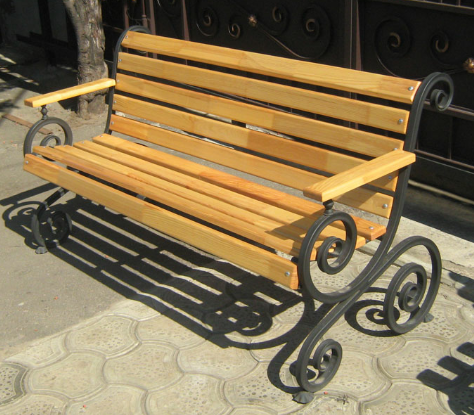 Скамья без спинки Характеристики: Ширина 450 мм Высота 450 мм Длина 1600 мм    Вес 25 кгМатериал: труба профильная 20*20 мм; дерево хвойных пород. Покрытие – грунт, эмаль, акватекс. Способ крепления: бетонирование; элементы – анкерными болтами.4. Установка урн4. Установка урн4. Установка урн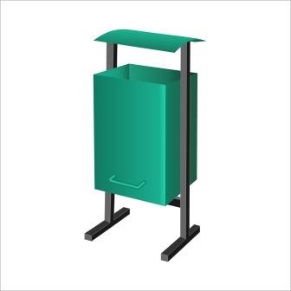 Характеристика: Уличная урна для мусора на 2-х опорах. Объем ; высота 350 мм. Материал: Металл х/к 1,5мм, труба профильная 15*15мм. Покрытие – грунт, эмаль. Способ крепления: бетонирование.Характеристика: Уличная урна для мусора на 2-х опорах. Объем ; высота 350 мм. Материал: Металл х/к 1,5мм, труба профильная 15*15мм. Покрытие – грунт, эмаль. Способ крепления: бетонирование.№ п/пНаименование видов работ1Оборудование детских и (или) спортивных площадок2Оборудование автомобильных парковок3Озеленение4Ремонт имеющейся или устройство новой дождевой канализации, дренажной системы, организация вертикальной планировки территории (при необходимости)5Устройство пандуса6Устройство контейнерной площадки7Расчистка прилегающей территорииВиды работ:1) составление проектно-сметной документации; 2) проверка достоверности определения сметной стоимости работ; 3) строительный контроль;Виды работ:1) составление проектно-сметной документации; 2) проверка достоверности определения сметной стоимости работ; 3) строительный контроль;4) установка камер видеонаблюденияНаименованиеНормативная стоимость за единицу, рублейРемонт дворовых проездов1200- 1400 рублей/кв.м (по объектам аналогам)Обеспечение освещения дворовых территорий12000 - установка 1 светодиодного светильника на имеющейся опоре.Установка скамеек6000 - минимальная стоимость 1 скамейки, 1500 - установка Установка урн2500 - минимальная стоимость 1 урны, 2000 - установкаНаименованиеНормативная стоимость за единицу, рублейОборудование детских и/или спортивных площадок (с установкой)290 000 - 340000 (по объектам аналогам)